	Президиум областной организации Профессионального союза работников народного образования и науки РФ ПОСТАНОВЛЯЕТ:	1.Провести в марте 2017 года областной смотр коллективных договоров.	2.Утвердить Положение об областном смотре коллективных договоров (прилагается).	3.Утвердить состав комиссии по подведению итогов смотра:	Дермер Б.В.		-	директор ГАПОУ СО «Губернаторский  автомобильно-электромеханический техникум»	Задоров Н.А.	-	учитель МОУ СОШ №1 р.п.Новые Бурасы	Кирпиленко М.В.	         воспитатель МДОУ « Детский сад №113 г.Саратова»	Муравцов И.И.            директор  ГАПОУ СО «Саратовский политехнический                                               колледж»	Орлов М.И.		-	директор МОУ «Гуманитарный экономический лицей г.Саратова»	Рогожкина Т.А.	-	заведующая МДОУ №17 г.ЭнгельсаФилатов Н.Н.	-	председатель первичной профсоюзной организацииработников Саратовского государственного университета им.Н.Г.Чернышевского	Шеремет И.А.	-	директор МОУ СОШ №107 г.СаратоваШкитина М.В.	-	директор МКО «Методический центр учреждений образования Екатериновского района»		4.Предложить Министерству образования области принять участие в проведении конкурса.	5.Контроль за выполнением данного постановления оставляю за собой.Председатель									  Н.Н.Тимофеев	Приложение к постановлению президиумаот 07 февраля 2017г. № 16ПОЛОЖЕНИЕоб областном смотре коллективных договоровI.Общие положенияНастоящее Положение определяет порядок и основные условия проведения смотра коллективных договоров образовательных организаций Саратовской области. Смотр коллективных договоров проводится Саратовской областной организацией Профессионального союза работников народного образования и науки РФ при участии министерства образования Саратовской области.Смотр организуется в целях дальнейшего развития социального партнерства, выявления наиболее эффективной системы взаимоотношений между работодателями и работниками по вопросам регулирования социально-трудовых отношений.Утверждение победителей осуществляет областная отраслевая комиссия по регулированию социально-трудовых отношений.Организационно – методическое обеспечение и координацию проведения смотра осуществляет Саратовская областная организация Профсоюза работников народного образования и науки РФ.II. Задачи смотра:2.1.повышение заинтересованности сторон социального партнерства в развитии коллективно-договорных отношений в образовательных организациях  области;  2.2.расширение сферы действия коллективных договоров в достижении высокого качества труда работников образования, повышении  стимулирующей роли заработной платы, предоставлении дополнительных льгот и гарантий работникам;2.3.повышение качества содержания и эффективности выполнения коллективных договоров;2.4.повышение инициативной роли профсоюзных организаций в заключении коллективных договоров, обеспечении контроля за их выполнением.IV. Участники смотра4.1. Смотр проводится среди образовательных учреждений Саратовской области, выдвинутых местными организациями Профсоюза по согласованию с органами управления образованием (в том числе находящегося в ведомстве министерства образования Саратовской области), в которых действуют первичные профсоюзные организации с охватом профсоюзным членством не менее 80% работников.4.2. Участники смотра должны отвечать следующим критериям: 	выполнение положений коллективного договора;	отсутствие просроченной задолженности по заработной плате, а также  платежам во внебюджетные фонды всех уровней; отсутствие случаев тяжелого, смертельного и группового травматизма, несчастных случаев на производстве со смертельным исходом; отсутствие выявленных у работников профессиональных заболеваний.          V. Оценка конкурсных документов5.1.Экспертная оценка документов, представленных на смотр,  осуществляется специалистами областной организации Профсоюза, правовыми инспекторами, комиссией по подведению итогов смотра по номинациям. Оценивание конкурсных материалов по критериям эффективности выполнения коллективного договора (прилагается)  осуществляются на первом этапе путем самооценки, на втором этапе – в результате  экспертизы.VI. Подведение итогов и награждение победителей смотра6.1. Поданные на участие в смотре материалы рассматриваются членами организационного комитета по номинациям конкурса:-лучший коллективный договор учреждения общего образования-лучший коллективный договор дошкольной образовательной организации-лучший коллективный договор организации профессионального образования-лучший коллективный договор учреждения высшего образования6.2. Члены комиссии анализируют  самооценку коллективных договоров, представленных на смотр. При завышении или занижении итоговых баллов оргкомитет вносит коррективы, открытым голосованием определяют кандидатов в победители по номинациям.6.3.Итоги конкурса утверждаются на заседании отраслевой комиссии по социально-трудовым отношениям. Комиссия вносит предложения по организации церемонии награждения.VII.Финансирование смотра7.1.Финансирование смотра осуществляет комитет Саратовской областной организации  Профсоюза работников народного образования и науки РФ.7.2.Финансирование расходов по командированию участников конкурса осуществляют районные (городские), первичные  организации Профсоюза.Приложение к пост. президиума №16 от 07.02.2017 г.Таблица эффективности коллективного договора 1.Информационная карта(полное наименование образовательной организации)1.Почтовый адрес______________________________________________2.Телефон, факс_______________________________________________3.Адрес электронной почты_____________________________________3.Ф.И.О. руководителя учреждения_____________________________________________________________4.Ф.И.О. председателя первичной профсоюзной организации____________________________________________________________2.Общие положения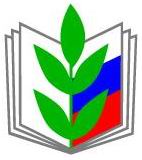 ПРОФСОЮЗ РАБОТНИКОВ НАРОДНОГО ОБРАЗОВАНИЯ И НАУКИ РОССИЙСКОЙ ФЕДЕРАЦИИ(ОБЩЕРОССИЙСКИЙ ПРОФСОЮЗ ОБРАЗОВАНИЯ)САРАТОВСКАЯ ОБЛАСТНАЯ ОРГАНИЗАЦИЯПРЕЗИДИУМ ПОСТАНОВЛЕНИЕПРОФСОЮЗ РАБОТНИКОВ НАРОДНОГО ОБРАЗОВАНИЯ И НАУКИ РОССИЙСКОЙ ФЕДЕРАЦИИ(ОБЩЕРОССИЙСКИЙ ПРОФСОЮЗ ОБРАЗОВАНИЯ)САРАТОВСКАЯ ОБЛАСТНАЯ ОРГАНИЗАЦИЯПРЕЗИДИУМ ПОСТАНОВЛЕНИЕПРОФСОЮЗ РАБОТНИКОВ НАРОДНОГО ОБРАЗОВАНИЯ И НАУКИ РОССИЙСКОЙ ФЕДЕРАЦИИ(ОБЩЕРОССИЙСКИЙ ПРОФСОЮЗ ОБРАЗОВАНИЯ)САРАТОВСКАЯ ОБЛАСТНАЯ ОРГАНИЗАЦИЯПРЕЗИДИУМ ПОСТАНОВЛЕНИЕПРОФСОЮЗ РАБОТНИКОВ НАРОДНОГО ОБРАЗОВАНИЯ И НАУКИ РОССИЙСКОЙ ФЕДЕРАЦИИ(ОБЩЕРОССИЙСКИЙ ПРОФСОЮЗ ОБРАЗОВАНИЯ)САРАТОВСКАЯ ОБЛАСТНАЯ ОРГАНИЗАЦИЯПРЕЗИДИУМ ПОСТАНОВЛЕНИЕПРОФСОЮЗ РАБОТНИКОВ НАРОДНОГО ОБРАЗОВАНИЯ И НАУКИ РОССИЙСКОЙ ФЕДЕРАЦИИ(ОБЩЕРОССИЙСКИЙ ПРОФСОЮЗ ОБРАЗОВАНИЯ)САРАТОВСКАЯ ОБЛАСТНАЯ ОРГАНИЗАЦИЯПРЕЗИДИУМ ПОСТАНОВЛЕНИЕПРОФСОЮЗ РАБОТНИКОВ НАРОДНОГО ОБРАЗОВАНИЯ И НАУКИ РОССИЙСКОЙ ФЕДЕРАЦИИ(ОБЩЕРОССИЙСКИЙ ПРОФСОЮЗ ОБРАЗОВАНИЯ)САРАТОВСКАЯ ОБЛАСТНАЯ ОРГАНИЗАЦИЯПРЕЗИДИУМ ПОСТАНОВЛЕНИЕ «07» февраля 2017г.
г. Саратов
г. Саратов
г. Саратов
г. Саратов
№16Об областном смотре коллективных договоров.Попова Г.Н., Тимофеев Н.Н.Об областном смотре коллективных договоров.Попова Г.Н., Тимофеев Н.Н.Об областном смотре коллективных договоров.Попова Г.Н., Тимофеев Н.Н.№№п\пПоказателиПредшествующий годОтчетный год1.Среднесписочная численность работников (чел.)2.Количество членов Профсоюза (чел.)3.Общее количество педагогических  работников (чел.)_________________________________________________ Из них имеют:3.Общее количество педагогических  работников (чел.)_________________________________________________ Из них имеют:3.-I квалификационную категорию 3.- высшую квалификационную категорию 4.Количество педагогических работников прошли курсы повышения квалификации за последние 3 года (чел.)5.Средняя заработная плата по учреждению  (руб.)6.Средняя заработная плата  педагогических работников (руб.)7.Размер заработной платы:наименьший в учреждении (руб.)наибольшей в учреждении (руб.)8.Отношение фонда стимулирующих выплат к общему фонду оплаты труда (%)9.Общее количество рабочих мест (шт.)Из них имеют спецоценку или аттестацию (шт.)10.Количество работников с неполным рабочим днем (чел.)11.Оздоровлено детей работников образования в каникулярное время12.Оздоровлено работников: санаторно-курортное лечение и база отдыха (чел.)13.Имеются долги перед работниками учреждения:- за командировочные расходы (тыс.руб.);- за медосмотры (тыс.руб.)№п\п№п\п№п\п№п\п№п\п№п\пПоказатели деятельностиКритерии оценкиБаллы1.1.1.1.1.1.Определение срока действия колдоговоров, доведение его до работников, условия изменений обязательств и продления его действий.наличие обязательств и их исполнение0-4 балла3.Обеспечение занятости работников3.Обеспечение занятости работников3.Обеспечение занятости работников3.Обеспечение занятости работников3.Обеспечение занятости работников3.Обеспечение занятости работников3.Обеспечение занятости работников3.Обеспечение занятости работников3.Обеспечение занятости работников2.2.2.2.2.2.Определение массового увольнения.наличие установления1 балл3.3.3.3.3.3.Определение  дополнительных льгот и преимуществ по отношению к установленным трудовым законодательствам при сокращении штатов.наличие в колдоговоре дополнительных  льгот и их выполнения1 балл закаждуюдополни-тельную льготу4.4.4.4.4.4.Сохранение льгот и гарантий действующих в организации для лиц, уволенных в связи с сокращением штатов и численностиза каждую льготу1 балл5.5.5.5.5.5.Повышение квалификации 1 раз в 3 годапрошли курсы повыш.квалификменее 80%от 80 до 90%от 90 до 100%100%0 балла1 балл2 балла3 балла6.6.6.6.6.6.Отсутствие долгов по командировочным затратам при прохождении курсов повышения квалификации и переподготовкиимеют долгиотсутствие долгов0 балла3 балла7.7.7.7.7.7.Увеличение  числа лиц с полным рабочим днем.процент числа лиц с полным рабочим днем от общего количества работниковменее 80%от 80 до 95%от 95 до 100%0 балла1 балл2 балла4.Время труда и время отдыха.4.Время труда и время отдыха.4.Время труда и время отдыха.4.Время труда и время отдыха.4.Время труда и время отдыха.4.Время труда и время отдыха.4.Время труда и время отдыха.4.Время труда и время отдыха.4.Время труда и время отдыха.1.1.1.1.Определение перерывов в работе для отдыха, определение времени  и условий для питания и отдыха работников.Определение перерывов в работе для отдыха, определение времени  и условий для питания и отдыха работников.Определение перерывов в работе для отдыха, определение времени  и условий для питания и отдыха работников.наличие договорен-ностей и их выполнениеот 0 до 3 баллов2.2.2.Предоставление дополнительных оплачиваемых отпусков по отношению  к установленным законодательством отпусков.Предоставление дополнительных оплачиваемых отпусков по отношению  к установленным законодательством отпусков.Предоставление дополнительных оплачиваемых отпусков по отношению  к установленным законодательством отпусков.Предоставление дополнительных оплачиваемых отпусков по отношению  к установленным законодательством отпусков.за каждый установлен-ный дополнительный отпуск1 балл5.Оплата и нормирование труда.5.Оплата и нормирование труда.5.Оплата и нормирование труда.5.Оплата и нормирование труда.5.Оплата и нормирование труда.5.Оплата и нормирование труда.5.Оплата и нормирование труда.5.Оплата и нормирование труда.5.Оплата и нормирование труда.5.1.5.1.5.1.5.1.5.1.5.1.Среднемесячная заработная платаОтношение средняя заработная плата  к среднему значимому показателю, установлен-ному Указом Президентадо 70%от 70 до 80%от 80 до 90%от 90 до 100%от 100 до 110%выше 110%0 балла1 балл2 балла3 балла4 балла5 балла5.2.5.2.5.2.5.2.5.2.5.2.Базовая часть заработной платыниже 60%от 60 до 65%от 65 до 70%от 70 до 75%от 75 до 80%0 балла1 балл2 балла3 балла5 балла5.3.5.3.5.3.5.3.5.3.5.3.Установление лиц с ненормированным  рабочим днемустановление колдоговора0 до 3 баллов5.4.5.4.5.4.5.4.5.4.5.4.Минимальный размер оплаты труда.Минимальная зарплата в отношении к МРОТ:ниже МРОТот 100 до 110%от 111 до 120%от 1210 балла2 балла4 балла5 балла6.Социальные гарантии и льготы6.Социальные гарантии и льготы6.Социальные гарантии и льготы6.Социальные гарантии и льготы6.Социальные гарантии и льготы6.Социальные гарантии и льготы6.Социальные гарантии и льготы6.Социальные гарантии и льготы6.Социальные гарантии и льготы6.1.6.1.6.1.6.1.6.1.Своевременное перечисление средств в Пенсионный фонд, фонд  медицинского страхования, фонд социального страхованияСвоевременное перечисление средств в Пенсионный фонд, фонд  медицинского страхования, фонд социального страхованияналичие в колдоговоре и их исполнение0-3 балла6.2.6.2.6.2.6.2.6.2.Оздоровление детей в каникулярное время по льготным путевкам.Оздоровление детей в каникулярное время по льготным путевкам.наличие конкретных обязательств в колдоговоре и их исполнение0-3 балла6.3.6.3.6.3.6.3.6.3.Выплаты социального характера, осуществляемые сверх норм, установленных законодательством (затраты на сан.кур.лечение, единовременное пособие при выходе на пенсию, при рождение ребенка и другиеВыплаты социального характера, осуществляемые сверх норм, установленных законодательством (затраты на сан.кур.лечение, единовременное пособие при выходе на пенсию, при рождение ребенка и другиеналичие конкретных обязательств и их исполнение3 балла за каждую установленную выплату6.4.6.4.6.4.6.4.6.4.Оказание содействие работникам при  организации их аттестации (организация проезда подготовка условий для аттестации)Оказание содействие работникам при  организации их аттестации (организация проезда подготовка условий для аттестации)наличие записи в колдоговоре и выполнение0-3 балла6.5.6.5.6.5.6.5.6.5.Оказание материальной и организационной поддержки по предоставлению жилья нуждающимся работникам.Оказание материальной и организационной поддержки по предоставлению жилья нуждающимся работникам.имеется такое обязатель-ство колдоговора и выполняется0-3 балла7.Охрана труда и здоровья7.Охрана труда и здоровья7.Охрана труда и здоровья7.Охрана труда и здоровья7.Охрана труда и здоровья7.Охрана труда и здоровья7.Охрана труда и здоровья7.Охрана труда и здоровья7.Охрана труда и здоровья7.1.7.1.Проведение специальной оценки рабочих местПроведение специальной оценки рабочих местПроведение специальной оценки рабочих местПроведение специальной оценки рабочих местПроведение специальной оценки рабочих местсуммарно с проведенными работами по аттестации рабочих мест:менее 90%от 90 до 95%от 95 до 100% 0 баллов2 балла5 балла7.2.7.2.Проведение медосмотров за счет работодателя.Проведение медосмотров за счет работодателя.Проведение медосмотров за счет работодателя.Проведение медосмотров за счет работодателя.Проведение медосмотров за счет работодателя.имеется запись в колдоговоре и выполняется0-5 балла7.3.7.3.Использование возврата 20% взноса в  ФССИспользование возврата 20% взноса в  ФССИспользование возврата 20% взноса в  ФССИспользование возврата 20% взноса в  ФССИспользование возврата 20% взноса в  ФССимеется в колдоговоре и выполняется0-5 балла7.4.7.4.Обеспеченность спецодеждой.Обеспеченность спецодеждой.Обеспеченность спецодеждой.Обеспеченность спецодеждой.Обеспеченность спецодеждой.обеспечение менее 100%обеспечение на 100% по типовой нормеобеспечение на 100% более чем типовая норма0 балла3 балла5 балла7.57.5Затраты на мероприятия по улучшению условий и охране труда.Затраты на мероприятия по улучшению условий и охране труда.Затраты на мероприятия по улучшению условий и охране труда.Затраты на мероприятия по улучшению условий и охране труда.Затраты на мероприятия по улучшению условий и охране труда.имеется запись не менее 0,3% от затрат и выполняется0-3 балла7.6.7.6.Выделение  средств на оздоровление (кроме санаторно-курортного лечение)Выделение  средств на оздоровление (кроме санаторно-курортного лечение)Выделение  средств на оздоровление (кроме санаторно-курортного лечение)Выделение  средств на оздоровление (кроме санаторно-курортного лечение)Выделение  средств на оздоровление (кроме санаторно-курортного лечение)имеется запись и выполняется0-3 балла7.7.7.7.Оборудование комнат отдыха, комнат психологической разгрузки, комната по охране труда и т.д.Оборудование комнат отдыха, комнат психологической разгрузки, комната по охране труда и т.д.Оборудование комнат отдыха, комнат психологической разгрузки, комната по охране труда и т.д.Оборудование комнат отдыха, комнат психологической разгрузки, комната по охране труда и т.д.Оборудование комнат отдыха, комнат психологической разгрузки, комната по охране труда и т.д.имеется запись и выполняется0-3 балла8.Мероприятия по развитию персонала 8.Мероприятия по развитию персонала 8.Мероприятия по развитию персонала 8.Мероприятия по развитию персонала 8.Мероприятия по развитию персонала 8.Мероприятия по развитию персонала 8.Мероприятия по развитию персонала 8.Мероприятия по развитию персонала 8.Мероприятия по развитию персонала 8.1.Создание условий для адаптации и закреплении молодых специалистовСоздание условий для адаптации и закреплении молодых специалистовСоздание условий для адаптации и закреплении молодых специалистовСоздание условий для адаптации и закреплении молодых специалистовСоздание условий для адаптации и закреплении молодых специалистовСоздание условий для адаптации и закреплении молодых специалистовимеется запись о мероприя-тиях и выполняется0-2 балла8.2.Развитие наставничества над молодыми кадрами.Развитие наставничества над молодыми кадрами.Развитие наставничества над молодыми кадрами.Развитие наставничества над молодыми кадрами.Развитие наставничества над молодыми кадрами.Развитие наставничества над молодыми кадрами.разработано обязательство в колдоговоре и выполняется0-2 балла8.3.Установление мер материальной поддержки молодых педагогов.Установление мер материальной поддержки молодых педагогов.Установление мер материальной поддержки молодых педагогов.Установление мер материальной поддержки молодых педагогов.Установление мер материальной поддержки молодых педагогов.Установление мер материальной поддержки молодых педагогов.в колдоговоре имеется обязательство и выполняется0-5 баллов8.4.Аттестация педагогических кадров.Аттестация педагогических кадров.Аттестация педагогических кадров.Аттестация педагогических кадров.Аттестация педагогических кадров.Аттестация педагогических кадров.процент общего количества аттестованных работников на первую и высшую категорию к общему числу педагогичес-ких работников:менее 20%от 20 до 50%более 50%1 балл3 балла5 баллов8.58.6.9.Развитие инновационных направлений 9.Развитие инновационных направлений 9.Развитие инновационных направлений 9.Развитие инновационных направлений 9.Развитие инновационных направлений 9.Развитие инновационных направлений 9.Развитие инновационных направлений 9.Развитие инновационных направлений 9.Развитие инновационных направлений 9.1.Обеспечение дополнительного добровольного медицинского страхованияОбеспечение дополнительного добровольного медицинского страхованияОбеспечение дополнительного добровольного медицинского страхованияОбеспечение дополнительного добровольного медицинского страхованияОбеспечение дополнительного добровольного медицинского страхованияОбеспечение дополнительного добровольного медицинского страхованияимеется запись в колдоговоре и выполняется0-3 балла9.2.Содействие дополнительному добровольному пенсионному обеспечениюСодействие дополнительному добровольному пенсионному обеспечениюСодействие дополнительному добровольному пенсионному обеспечениюСодействие дополнительному добровольному пенсионному обеспечениюСодействие дополнительному добровольному пенсионному обеспечениюСодействие дополнительному добровольному пенсионному обеспечениюимеется запись в колдоговоре и выполняется0-5 балла9.3Дополнительные инновационные направления социальной защиты работниковДополнительные инновационные направления социальной защиты работниковДополнительные инновационные направления социальной защиты работниковДополнительные инновационные направления социальной защиты работниковДополнительные инновационные направления социальной защиты работниковДополнительные инновационные направления социальной защиты работниковИмеется запись 1 балл за каждое направление9.410.Гарантии профсоюзной деятельности10.Гарантии профсоюзной деятельности10.Гарантии профсоюзной деятельности10.Гарантии профсоюзной деятельности10.Гарантии профсоюзной деятельности10.Гарантии профсоюзной деятельности10.Гарантии профсоюзной деятельности10.Гарантии профсоюзной деятельности10.Гарантии профсоюзной деятельности10.1.Отсутствие  задолженности по перечислению членских профсоюзных взносов на счет профсоюзной организации. Отсутствие  задолженности по перечислению членских профсоюзных взносов на счет профсоюзной организации. Отсутствие  задолженности по перечислению членских профсоюзных взносов на счет профсоюзной организации. Отсутствие  задолженности по перечислению членских профсоюзных взносов на счет профсоюзной организации. Отсутствие  задолженности по перечислению членских профсоюзных взносов на счет профсоюзной организации. Отсутствие  задолженности по перечислению членских профсоюзных взносов на счет профсоюзной организации. имеется запись в колдоговоре о перечисле-нии и выполняется0-5 баллов10.2.Принадлежность работников к ПрофсоюзуПринадлежность работников к ПрофсоюзуПринадлежность работников к ПрофсоюзуПринадлежность работников к ПрофсоюзуПринадлежность работников к ПрофсоюзуПринадлежность работников к Профсоюзупроцент охвата профсоюзно-го членства менее 70%от 70% до 80%от 80 до 85%от 85 до 90%от 90 до 95%от 95 до 100%0 балла1 балл2 балла3 балла4 балла5 баллов10.3.Установление доплат председателям профсоюзной организации в соответствии со ст.377 Т.К.Установление доплат председателям профсоюзной организации в соответствии со ст.377 Т.К.Установление доплат председателям профсоюзной организации в соответствии со ст.377 Т.К.Установление доплат председателям профсоюзной организации в соответствии со ст.377 Т.К.Установление доплат председателям профсоюзной организации в соответствии со ст.377 Т.К.Установление доплат председателям профсоюзной организации в соответствии со ст.377 Т.К.наличие записи и выполнение0-5 баллов10.4.Учет мнения профсоюзного органаУчет мнения профсоюзного органаУчет мнения профсоюзного органаУчет мнения профсоюзного органаУчет мнения профсоюзного органаУчет мнения профсоюзного органав колдоговоре определены локальные акты, принимаемые с учетом профсоюзной организации и выполняется0-5 баллов